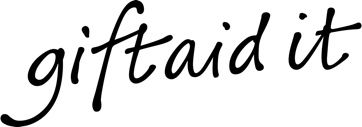 Kindly consider all eligible monetary gifts made from the date of this statement and within the previous four years as Gift Aid donations. Being a UK taxpayer, I acknowledge that if the total Gift Aid claimed on all my donations in a tax year exceeds the income tax and/or capital gains tax I have paid, I am accountable for covering the shortfall.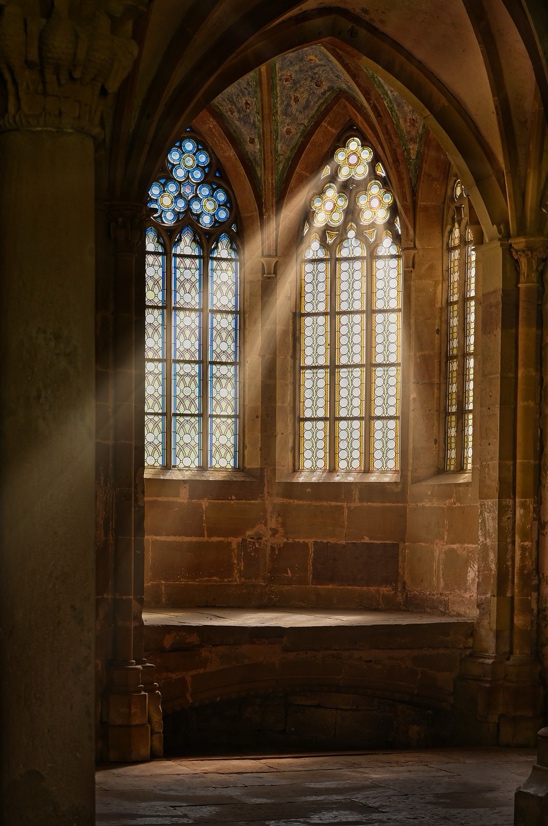 Full Name:……………………………………………….Address:……………………………………………………………………………………………………………………………………………………………………………Postcode:………………………………………………..Signature:………………………………………………..1.	Please notify the church/PCC if you:want to cancel this declaration.change your name or home address no longer pay sufficient tax on your income and/or capital gains.2.	Gift Aid is linked to basic rate tax, currently 20%. If you pay income tax at the higher or additional rate and want to receive the additional tax relief due to you, you must include all your Gift Aid donations on your self-assessment tax return or ask HM Revenue and Customs to adjust your tax code.Standing OrderTo the Manager:Bank:…………………………………………………….Branch:………………………………………………….Account Number:………………………………………Account Name:…………………………………………Sort Code:………………………………………………Please pay to account number …………. of (Church Name…………………………………….) Parochial Church Council at (Bank Name……………..……...), (Bank Address……………………………), Sort Code …………………….., the sum of£…………………………………………………………On the Day of …………Month 202and on the same day in each succeeding month/ quarter/ year (delete as appropriate). Payment reference (surname and initials in capitals}:…………………………………………………………...Please remember to cancel any previous standing order(s), if necessary.Reasons To GiveThere are numerous reasons to contribute, with three notable ones stemming from our role as 'pilgrims on a journey':A glimpse of heaven. Contrary to the common assumption of scarcity, the world is abundant in God's creation. By giving, we become aware of the gifts bestowed upon us, offering us a glimpse of heaven.A sign of abundant life. Jesus said, 'I came that they may have life, and have it abundantly' (John 10:10). Sharing is a way to showcase the abundance of life, both to ourselves and those around us.A step of faith. When we give, we release our possessions and choose to rely more on God's provision. May we know the joy of giving as we determine in our hearts how we want to give our time, talents and money.Sharing Generously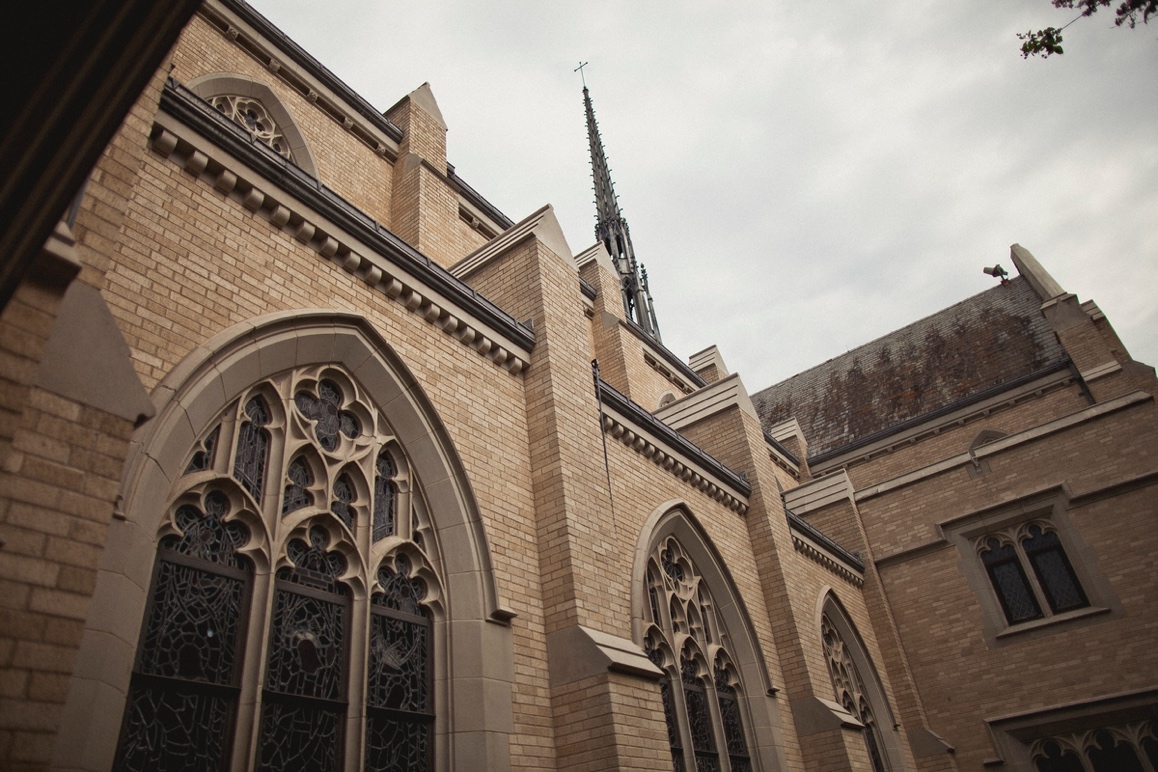 “The earth is the Lord’s, and everything in it”.(Psalm 24:1) 